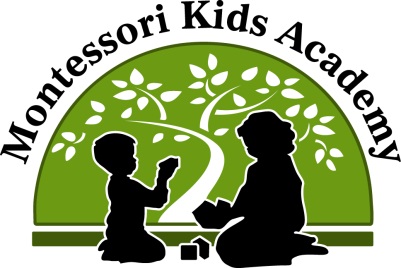 Ancient Civilizations Summer CampBringing the Past to the PresentSummer camp is rapidly approaching!  We have a fabulous curriculum that will lead the students on an adventure while they learn about the different ancient civilizations.  While at camp, the students will continue with Montessori Language Arts and Mathematics lessons.  During the work cycle, the students will work with the traditional Montessori materials and lessons.  In Language Arts, they will continue to work on reading comprehension, grammar and proper writing techniques.  In mathematics, they will explore fractions, the four operations, geometry, and critical thinking.  There will be daily handwriting practice and journal writing.  Each week’s theme will bring new excitement to the students as they use artifacts as concrete reminders of abstract math.  They will learn how to read words from the ancient Chinese and match letters and words in Mayan hieroglyphs.  We will also do daily art projects that will develop fine motor control as well cultivate creativity.  In addition to the academic aspect of the camp, the students will also have different enrichments.  Each week will include an art enrichment, daily arts and crafts, a cooking enrichment, water park play and a field trip.  Each Friday the ice cream truck will visit the school.  There will also be an optional fabulous overnight camping adventure.If you have any questions about the academic component of our summer camp, please feel free to stop by the front desk or speak to Ms. Tara.  We are looking forward to going on this summer adventure with your child!   